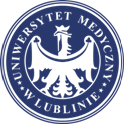 Zakład Podstaw Pielęgniarstwa Uniwersytetu Medycznego w LubliniePracownia Umiejętności Klinicznych Uniwersytetu Medycznego w Lubliniezapraszają naOgólnopolską Konferencję Studencką„Profesjonalizm w kształceniu medycznym i praktyce klinicznej”Lublin, 23 kwietnia 2024 rokuPatronat honorowy:JM RektorUniwersytetu Medycznego w LublinieProf. dr hab. n. med. Wojciech ZałuskaProrektor ds. Kształcenia i DydaktykiUniwersytetu Medycznego w LublinieProf. dr hab. n. med. Kamil TorresMiejsce konferencji: konferencja odbędzie się w wersji zdalnej o godz. 15:30Proponowana tematyka konferencji:Współczesne kształcenie medyczne Jakość opieki medycznejWspółpraca w zespole interprofesjonalnymPromocja zdrowia i edukacja zdrowotnaZgłoszenia oraz streszczenia prosimy nadsyłać do 10 kwietnia 2024 rokuPodczas konferencji przewidziane są sesje referatów oraz sesja e-posterów. Organizatorzy planują wydanie Książki streszczeń w wersji elektronicznej.Czas wydania Książki streszczeń zależeć będzie od czasu wpłynięcia oświadczeń autorów..!!!Udział w konferencji jest BEZPŁATNYAdres do nadsyłania zgłoszeń:puk@umlub.plAdres do korespondencji:Pracownia Umiejętności Klinicznych Katedra Rozwoju Pielęgniarstwa Wydział Nauk o Zdrowiu Uniwersytet Medyczny w Lublinie ul. S. Staszica 4-620-081 Lublin tel. 81 448 68 00puk@umlub.plWraz z kartą zgłoszeniową prosimy o przesłanie ewentualnego streszczenia pracy i oświadczenia do streszczenia oraz skanu podpisanej klauzuli RODO.Prosimy o przesłanie karty zgłoszenia tylko przez pierwszego autora lub osobę prezentującą pracę.Wszyscy współautorzy otrzymają również certyfikat uczestnictwa w konferencji bez konieczności przesłania karty zgłoszenia.Szczegółowe informacje organizacyjne (w tym informacje o narzędziu/platformie do zdalnego udziału w konferencji) zostaną przesłane osobom zgłaszającym udział w konferencji.UWAGA:Kartę zgłoszenia należy przesłać w formacie edytowalnym np. WORD (nie PDF)Prosimy nie wklejać skanów karty w WORD lub inny format, bo jest to nieedytowalne.Podpis na karcie zgłoszeniowej może być wklejony lub podpisany zwykłą czcionką.Oświadczenie autora streszczenia musi być podpisane odręcznie lub podpisem elektronicznym i przesłane na adres na adres e-mail podany w komunikacie.Streszczenia bez podpisanego oświadczenia nie będą mogły zostać opublikowane w Książce streszczeń.Każdy współautor streszczenia musi podpisać oświadczenie.Opiekun pracy nie podpisuje oświadczenia do streszczenia.